Муниципальное бюджетное дошкольное образовательное учреждение«Савинский детский сад»Совместный	 досуг для детей и родителей «Птицы  - наши друзья»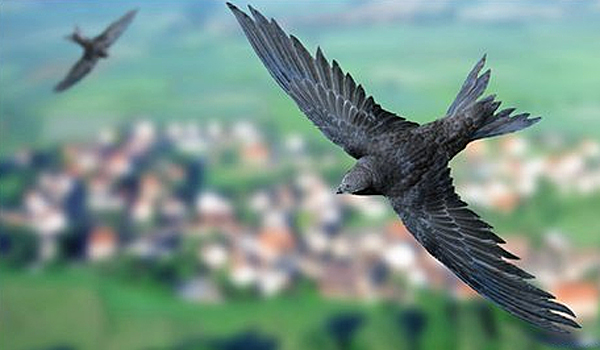 Автор : Хлебникова Наталья Александровна,воспитательСавино 2014ПОЯСНИТЕЛЬНАЯ ЗАПИСКАФорма : совместный досуг  для детей и родителейДанный досуг имеет познавательно-речевую направленность развития и умственного воспитания ребёнка дошкольного возраста и  интегрируется с  образовательными областями: «Познание»  «Физическая культура», «Социализация», «Коммуникация», «Чтение художественной литературы», «Музыка».Цель:  формирование основ экологической культуры, привлечение внимания  детей и родителей  к птицам родного краяЗадачи .1 Формировать  представления о перелетных птицах, способствовать поиску новой информации совместно с родителями  о  птицах . 2. Способствовать развитию познавательных интересов  и поиску новой информации совместно с родителями  о  птицах . 3.Формировать интерес к произведениям  художественной литературы , стихам о птицах; повышать заинтересованность родителей к продуктивной досуговой деятельности детей4. Способствовать накоплению ребенком ярких впечатлений о  птицах5.Воспитывать стремление заботиться о птицах, бережно к ним относитсяОборудование:  фото птиц родного края ,рисунки детей и родителей «Черный стриж- птица года»,ноутбук,запись песни «Пташки», «Голоса птиц»картинки с изображением перелетных и зимуюших птиц,,разрезные  картинки «Перелетные птицы»ХодЗдравствуйте ,уважаемые родители и ребята!.Мы рады видеть вас сегодня вместе  !  (звучат голоса птиц)  1-го апреля отмечали  Всемирный день птиц . Традиция проявлять заботу о птицах зародилась у нас давным-давно. Птицы украшают землю. Без них природа мертва. Их весёлая , звонкая песня радует душу, оживляет природу. Сегодня мы все будем говорить о птицах и о птице года 2014, отгадайте загадку  Режут воздух без усильяЦелый день не сложат крылья.В небе с ласточками  схожи,Друг на друга так похожи.Мелькает быстро, и не разглядишьТак летает птица … (Стриж)Правильно,это птица стриж, а птицей года является черный стриж (показываем фото черного стрижа) - Сейчас мы с вами узнаем об этой птице поподробнее.      У нас сегодня будет много  интересного. И чтобы нам скорей начать нам нужно разделится на две команды. Команда  –«Друзья птиц»-  приветствие ,команда  «Пташки»- приветствие. Правильность ответов оценивает  жюри. За каждый правильный ответ, команда получает балМы начинаем!1задание Четвертый лишний (на доске картинки с изображением птиц)Найдите лишнего.1команде. Три из перечисленных здесь птиц - зимующие, а одна перелетная. Найдите её. (черный стриж,,дятел, синица, снегирь)2 команде Три домашних, одна дикая (индюк, гусь, петух, черный стриж)                                   Подводим итог конкурса Это интересно, а знаете вы что:Черный Стриж больше всего времени проводит в воздухе. На лету он ест, пьет и даже спит. 2задание  «Самые внимательные» (в чём ошибка?)1. Прилетели птицы:Вороны и синицы,Голуби и спицы.2. Прилетели птицы:Вороны и синицы,Галки и стрижи,Кукушки и ножи.3. Прилетели птицы:Вороны и синицы,Голуби, чижи,Сойки и стрижи,Чайки, пеликаны,Чайники, тюльпаны.4. Прилетели птицы:Вороны и синицы,Голуби, чижи,Сойки и стрижи,Чайки, пеликаны,Чибисы, ножи,Галки и ужи.                                       Подводим итог.3задание  Кто быстрее соберет картинку  и назовет ее( каждой команде)Каждой команде разрезная картинка перелетных птицПодводим итогДавайте поиграем  в  подвижную  игру  « Птички в гнёздышке»( по команде найти своё гнездо, обручи)А мы продолжаем.4задание   О  перелетных птицах расскажите стихотворение (домашнее задание)  Каждая команда подготовила свое стихотворение. 5задание  «Знатоки черного стрижа». Ответьте на вопросыВопросы для команд(по очереди задаем вопросы команде)          1. Какого цвета оперенье черного стрижа? (темно-бурое)2. Чем питается черный стриж? (насекомыми)3. Умеют ли черные стрижи  ходить или прыгать(нет. Это обусловлено специфическим строением их лапок. На земле эти несравненные летуны беспомощны и способны лишь ползать на брюшке, помогая себе концами длинных тугих крыльев. Короткие лапки чёрного стрижа (длина их сантиметр) не приспособлены для прогулок)4. Из чего делают гнезда черные стрижи? (Материал идет разный — все, что можно поймать на лету: пушинки одуванчиков и прочих растений, перья, обрывки бумаги, травинки, лепестки цветов и скрепляет их собственной слюной)5. Почему черного стрижа  называют « небесным асом»( за скорость.У чёрного стрижа самая большая горизонтальная скорость полёта, она достигает 111 км/ч)6 Когда прилетают черные стрижы(поздней весной)7 задание «Назовите правила бережного отношения  к птицам»Каждая команда  по очереди называет правила бережного отношения к птицам Наш конкурс подходит к  концу.По итогам конкурса можно сказать, что победила дружба .Дружба между птицами и нами, защитниками природы. Наблюдайте за пернатыми и интересуйтесь птицами нашего края , слушайте их, помогайте им. И цветы, и трава, деревья, речки, птицы –Все в природе на века пусть сохранится.Очень много зависит лишь от нас,И поэтому всем вам даем такой наказ…Берегите травы, речку, лес и полеНе держите птиц, пожалуйста, в неволе,Посмотрите, как красиво все кругом,Ведь природа – это тоже чей-то домВ гнёздах птицы голосисто нам поют,А в лесах зверюшки разные пока живут!Берегите эти земли, этих птиц!!!Даже малую былиночку любя,Берегите всех зверей в природе,Берегите птиц все, как себя!          А ещё наши ребята вместе с папами и дедушками  сделали несколько скворечников ,которые мы с вами обязательно  повесим.Источники информации1.Воронкевич О.А «Добро пожаловать в экологию»- 2006г. 2. Прохорова  Г.А.«Взаимодействие с родителями в детском саду» - 2009г.3.Энциклопедия для дошкольников «Наш удивительный мир»-20074. Информация  о чёрных стрижах  на сайтах:http://www.spastistrizha.ruhttp://www.proza.ru/2013/08/26/1914http://www.zoodrug.ru/topic1696.htmlhttp://mypet.by/articles/birds/Features-of-life-of-black-swiftshttp://www.zooclub.ru/birds/vidy/5.shtml Приложение : Стихи о черном стрижеМой любимый чёрный стриж,Ах, как быстро ты летишь!Ты стремителен, хорошИ на ласточку похож!Составители Гавердовская Г.В., Ларина И.А.Из теплых стран весноюЧерные стрижи летят.Под крышами из глиныГнезда мастерят.Они изящны и легки, Раздвоенные хвостики.Скользят полётом в небесах,Ныряют в светлых облаках, Проделывают сальто, заходят в виражи,Искусные асы-пилотыМалютки чёрные стрижи.Болотин КириллЧерный стриж темно-бурого цвета
Ты – посланник солнечного лета.
На земле стриж совсем не бывает,
Он с рассвета до ночи летает,
То ввысь необозримую, взвиваясь,
А то почти земли касаясь.
Пищу только в полете стриж себе добывает,
На лету насекомых черным клювом хватает,
Да и пьет, только грудью воды касаясь.
Жизнь черных стрижей нам почти не видна,
Песен они не поют у гнезда.
Не может он на коротких темно-бурых ногах
Попрыгать по земле.
Лишь резкий характерный крик 
Мы слышим часто в вышине,
Когда прицепится к карнизу или стене.
Будучи обитателем скал,
Стриж городской и деревенской птицей стал,
Хотя и селится по-прежнему средь скал.Примерная памятка «Берегите птиц!»1. Не бегайте, не шумите в лесу, не беспокойте птиц и зверей.2. Не подходите близко к гнездам птиц.По вашим следам хищники могут отыскать и разорить гнезда.3. Не прикасайтесь к гнезду, иначе птицы-родители могут его покинуть.4 .Весной и в начале лета не берите в лес собаку. Она может пойматьплохо летающих птенцов.5. Не ловите и не уносите домой здоровых птенцов.6. Регулярно подкармливайте птиц зимой. Для этого собирайте плоды и семена растений. (Для того, чтобы узнать, какой корм нужен птицам, необходимо изучить тип их питания , чтобы правильно подобрать для них пищу)7. В начале весны стройте домики для птиц,скворечники и развешивайте их в садах.